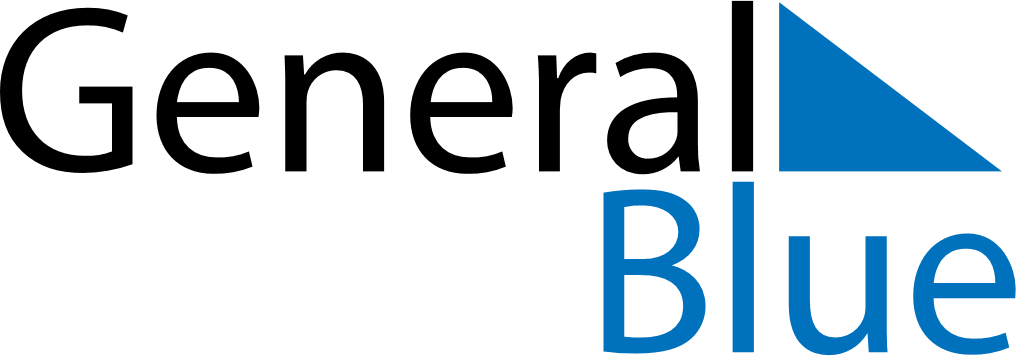 May 2029May 2029May 2029Faroe IslandsFaroe IslandsSundayMondayTuesdayWednesdayThursdayFridaySaturday123456789101112Ascension Day1314151617181920212223242526PentecostWhit Monday2728293031